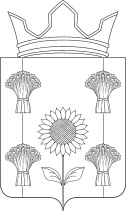 АДМИНИСТРАЦИЯ НОВОЛЕНИНСКОГО СЕЛЬСКОГО ПОСЕЛЕНИЯ ТИМАШЕВСКОГО РАЙОНАП О С Т А Н О В Л Е Н И Еот 21.02.2020                                                                                  № 16хутор ЛенинскийО внесении изменений в постановление администрации Новоленинского сельского поселения Тимашевского района от 25 марта 2019 г. № 31 «Об утверждении административного регламента осуществления муниципального контроля за использованием и охраной недр при добыче общераспространенных полезных ископаемых, а также при строительстве подземных сооружений, не связанных с добычей полезных ископаемых»В соответствии со статьями 6, 8.2 и 8.3 Федерального закона от 26 декабря 2008 г. № 294-ФЗ «О защите прав юридических лиц и индивидуальных предпринимателей при осуществлении государственного контроля (надзора) и муниципального контроля», постановлением Новоленинского сельского поселения от 1 августа 2018 г. № 49 «Об утверждении порядков разработки и утверждения административных регламентов осуществления муниципального контроля, разработки и утверждения административных регламентов предоставления муниципальных услуг, организации независимой экспертизы проектов административных регламентов осуществления муниципального контроля и административных регламентов предоставления муниципальных услуг, проведения экспертизы проектов административных регламентов осуществления муниципального контроля и административных регламентов предоставления муниципальных услуг», Уставом Новоленинского сельского поселения Тимашевского района, п о с т а н о в л я ю:В постановление администрации Новоленинского сельского поселения Тимашевского района от 25 марта 2019 г. № 31 «Об утверждении административного регламента осуществления муниципального контроля за использованием и охраной недр при добыче общераспространенных полезных ископаемых, а также при строительстве подземных сооружений, не связанных с добычей полезных ископаемых» внести следующие изменения:1.1. Изложить абзац 2 подраздела 2 регламента в следующей редакции:«2.2. Должностными лицами органа муниципального контроля являются специалисты администрации Новоленинского сельского поселения Тимашевского района, которым поручено проведение проверки распоряжением администрации Новоленинского сельского поселения Тимашевского района в соответствии с их должностными инструкциями, а также организация и проведение мероприятий по профилактике нарушений обязательных требований, в соответствии с ежегодно утверждаемыми органом муниципального контроля программами профилактики нарушений, а мероприятий по контролю с юридическими лицами, индивидуальными предпринимателями без взаимодействия – на основании заданий на проведение таких мероприятий (далее – должностные лица органа муниципального контроля).».1.2. Изложить абзац 9 пункта 5.1. подраздела 5 регламента в следующей редакции:«9) объявлять предостережения о недопустимости нарушения обязательных требований, в соответствии с частями 5 -7 статьи 8.2 Федерального закона № 294-ФЗ, в порядке, установленном Постановлением Правительства Российской Федерации от 10 февраля 2017 г. № 166 «Об утверждении Правил составления и направления предостережения о недопустимости нарушения обязательных требований, и требований, установленных муниципальными правовыми актами, подачи юридическим лицом, индивидуальным предпринимателем возражений на такое предостережение и их рассмотрения, уведомления об исполнении такого предостережения»;».1.3. Изложить пункт 3 подраздела 7 регламента в следующей редакции:«3) составление и выдача предостережения о недопустимости нарушения обязательных требований, при наличии у органа муниципального контроля сведений о готовящихся нарушениях или о признаках нарушений обязательных требований, согласно пункту 13.5 подраздела 13 настоящего регламента.».Пункт 13.5 подраздела 13 приложения к постановлению изложить в следующей редакции:«13.5. При условии, что иное не установлено федеральным законом, при наличии у органа муниципального контроля сведений о готовящихся нарушениях или о признаках нарушений обязательных требований, полученных в ходе реализации мероприятий по контролю, осуществляемых без взаимодействия с юридическими лицами, индивидуальными предпринимателями, либо содержащихся в поступивших обращениях и заявлениях (за исключением обращений и заявлений, авторство которых не подтверждено), информации от органов государственной власти, иных органов местного самоуправления, из средств массовой информации в случаях, если отсутствуют подтвержденные данные о том, что нарушение обязательных требований, причинило вред жизни, здоровью граждан, вред животным, растениям, окружающей среде, объектам культурного наследия (памятникам истории и культуры) народов Российской Федерации, безопасности государства, а также привело к возникновению чрезвычайных ситуаций природного и техногенного характера либо создало угрозу указанных последствий, орган муниципального контроля объявляет юридическому лицу, индивидуальному предпринимателю предостережение о недопустимости нарушения обязательных требований (далее – предостережение) и предлагают юридическому лицу, индивидуальному предпринимателю принять меры по обеспечению соблюдения обязательных требований, и уведомить об этом в установленный в таком предостережении срок орган муниципального контроля.».Пункт 13.6.1 подраздела 13 приложения к постановлению изложить в следующей редакции:«13.6.1. Составление и направление органом муниципального контроля предостережения, подача юридическим лицом, индивидуальным предпринимателем возражений на такое предостережение и их рассмотрение, порядок уведомления об исполнении такого предостережения осуществляются в порядке, определенном Правилами составления и направления предостережения о недопустимости нарушения обязательных требований, и требований, установленных муниципальными правовыми актами, подачи юридическим лицом, индивидуальным предпринимателем возражений на такое предостережение и их рассмотрения, уведомления об исполнении такого предостережения, утвержденными постановлением Правительства Российской Федерации от 10 февраля 2017 г. № 166 (далее - Правила составления и направления предостережения).».Пункт 14.1 подраздела 14 приложения к постановлению изложить в следующей редакции:«14.1. Юридическим фактом, являющимся основанием для начала административной процедуры, являются утвержденные органом муниципального контроля задания на проведение мероприятий при проведении, которых не требуется взаимодействие органа муниципального контроля с юридическими лицами и индивидуальными предпринимателями либо проведенный должностным лицом органа муниципального контроля анализ информации о деятельности либо действиях юридического лица и индивидуального предпринимателя, в соответствии с подпунктом 1 пункта 14.4 настоящего подраздела регламента (далее - мероприятия по контролю без взаимодействия с юридическими лицами, индивидуальными предпринимателями).».Пункт 14.4 подраздела 14 приложения к постановлению изложить в следующей редакции:«14.4. К мероприятиям по контролю без взаимодействия с юридическими лицами, индивидуальными предпринимателями относятся:наблюдение за соблюдением обязательных требований, посредством анализа информации о деятельности либо действиях юридического лица и индивидуального предпринимателя, которая предоставляется такими лицами (в том числе посредством использования федеральных государственных информационных систем) в орган муниципального контроля в соответствии с федеральными законами и принимаемыми в соответствии с ними иными нормативными правовыми актами Российской Федерации или может быть получена (в том числе в рамках межведомственного информационного взаимодействия) органом муниципального контроля без возложения на юридических лиц и индивидуальных предпринимателей обязанностей, не предусмотренных федеральными законами и принятыми в соответствии с ними иными нормативными правовыми актами Российской Федерации; плановые (рейдовые) осмотры (обследования), в соответствии со статьей 13.2 Федерального закона № 294-ФЗ.».2. Специалисту администрации Новоленинского сельского поселения Тимашевского района Антоновой Е.К. опубликовать настоящее постановление в газете «Новоленинские вести», обеспечить его размещение на официальном сайте администрации Новоленинского сельского поселения Тимашевского района в информационно-телекоммуникационной сети «Интернет».3. Контроль за выполнением настоящего постановления оставляю за собой.4. Постановление вступает в силу после его официального опубликования.Глава Новоленинского сельскогопоселения Тимашевского района                                                     С.И. АлапийЛИСТ СОГЛАСОВАНИЯпроекта постановления администрации Новоленинского сельского поселенияТимашевского района от ________________ № ____«О внесении изменений в постановление администрации Новоленинского сельского поселения Тимашевского района от 25 марта 2019 г. № 31 «Об утверждении административного регламента осуществления муниципального контроля за использованием и охраной недр при добыче общераспространенных полезных ископаемых, а также при строительстве подземных сооружений, не связанных с добычей полезных ископаемых»Проект подготовлен и внесен:специалист администрации Новоленинскогосельского поселенияТимашевского района				    	                     Е.К. АнтоновойПроект согласован:Заведующий секторомпо обеспечению делопроизводстваи работе с обращением гражданадминистрации Новоленинского сельского поселения Тимашевского района                             Е.Ф. Гриценко                         